Министерство образования и науки Российской ФедерацииНижнетагильский государственный социально-педагогический институт (филиал) федерального государственного автономногообразовательного учреждения высшего образования«Российский государственный профессионально-педагогический университет»Кафедра естествознания, математики и информатикиразработка элективного курса «физика-экология»Курсовая работа по дисциплине «Теория и методика обучения физике»Направление подготовки 44.03.01 Педагогическое образованиепрофиль «Физика и информатика»                                                                          Исполнитель:                                                                             Андреева О.О.,                                                                                 студентка ФЕМИ                                                                                     группы Нт-402оФИОтметка ___________________________                  Руководитель:Подпись руководителя ______________                   Баженова И.И.,                                                                                       доцент кафедры Дата ______________________________                  естественных наук и                                                                                    физико-математического                                                               образования,                                                                                       к.педагогических наук.Нижний Тагил2020ВведениеДанный курс «Физика и экология» входит в образовательную область «Естествознание» и сопровождает различные учебные предметы этого цикла: физика, экология.Содержание курса подобрано таким образом, чтобы учебная деятельность стимулировала интерес учащихся к изучению этих наук и способствовала сознательному выбору соответствующего профиля в старшей школе. Изучая данный курс по выбору, учащиеся получат представление о том, какие экологические проблемы существуют в настоящее время, как физика помогает решать эти проблемы, какие физические законы лежат в основе возникающих проблем и в способах их решения.Изучение курса сопровождается решением задач по физике с экологическим содержанием.Материал курса базируется на общеобразовательном материале и доступен учащимся, хотя некоторые изучаемые вопросы выходят за рамки материала, изучаемого на уроке, что позволяет расширить знания учащихся по различным предметам.Каждое занятие курса направлено на развитие познавательного интереса школьников к изучаемому предмету, знакомству с новыми понятиями, желанию побольше узнать по данной теме. Интерес к курсу формируется с помощью создания проблемных ситуаций на уроке, самостоятельному поиску решения проблем.Особое внимание в данном курсе по выбору уделяется развитию самостоятельности и творческой активности учащихся на занятиях. Основной формой работы на занятиях является групповая работа, во время которой учащиеся с помощью личного жизненного опыта, наблюдений за различными природными явлениями и процессами, а также с помощью дополнительных источников информации выполняют различные задания.Объект исследования – процесс проведения занятий на элективных курсах межпредметного характера.Предмет исследования – обучение школьников на занятиях элективных курсов по физике.Задачи исследования:рассмотреть понятие, цели и функции элективного курса;проанализировать и систематизировать имеющиеся методические материала в рамках элективного курса «Физика-экология»;разработать учебно-методический комплекс для проведения занятий элективного курса «Физика-экология».Цель исследования: разработать учебно-методический комплекс для проведения занятий элективного курса «Физика-экология».Методы исследования: анализ и синтез учебной и методической литературы по теме исследования, анализ и систематизация накопленного педагогического опыта.Практическая значимость: разработанные методические материалы для проведения уроков по теме «Физика-экология» могут использоваться учителем в процессе обучения физике и экологии.Глава 1. Теоретическая часть.1.1 Что такое элективный курс?Элективный курс – это обязательный курс по выбору учащегося. Элективный курс обязателен для старшеклассников, он играет особую роль в профильном образовании старшей ступени школы. Данные курсы связаны с удовлетворением индивидуальных интересов и потребностей школьников. Каждый ученик выбирает элективный курс в зависимости от собственных потребностей, интересов и жизненных планов. Элективные курсы делятся на три типа: предметные, межпредметные и курсы, которые не входят в учебный план школы.Целью межпредметных элективных курсов является интеграция знаний учащихся об обществе и природе.Курсы по предметам, которые не входят в базисный учебный план, посвящены социальным, психологическим, искусствоведческим, культурологическим проблемам и дают представление учащимся о более широком спектре всевозможных направлений применения собственных сил в будущем. Цель изучения элективных курсов как составляющей предпрофильной подготовки заключается:в оказании учащимся психолого-педагогической поддержки в выборе профиля обучения, направления дальнейшего образования и возможного трудоустройства;в создании условий для подготовки подростков к социальному, профессиональному и культурному самоопределению.В соответствии с целями выделяют следующие задачи элективных курсов:способствовать самоопределению ученика и выбору дальнейшей профессиональной деятельности;создавать положительную мотивацию обучения на планируемом профиле;познакомить учащихся с ведущими для данного профиля видами деятельности;активизировать познавательную деятельность школьников;повысить информационную и коммуникативную компетентность учащихся;построение индивидуальной образовательной программы с выбором содержания образования в зависимости от интересов, последующих жизненных планов.В соответствии с целями и задачами профильного обучения элективные курсы выполняют различные функции:«компенсируют» ограниченные возможности учащихся в удовлетворении разнообразных образовательных потребностей;дополняют и углубляют изучение базовых предметов обучения;ориентируют в построении индивидуальных образовательных траекторий;ориентируют в особенностях будущей профессиональной деятельности.Функции элективных курсов должны выполняться взаимосвязано, но каждая из функций может быть ведущей.Элективные курсы выбираются самими учащимися, поэтому они должны соответствовать их потребностям, целям обучения и мотивам выбора курса. К основным мотивам выбора, которые следует учитывать при разработке и реализации элективных курсов относятся:поддержка изучения базовых курсов;подготовка к ЕГЭ по профильным предметам;приобретение знаний и навыков, освоение способов деятельности для решения практических задач;профессиональная ориентация;возможности успешной карьеры, продвижения на рынке труда;интеграция имеющихся представлений в целостную картину мира.Успешный элективный курс соответствует следующим критериям:содержание программы курса достаточно актуально в современном мире;мотивационный потенциал курса находится на высоком уровне;содержание курса соответствует поставленным целям и имеет логическое построение.Выделяют несколько подходов к созданию элективных курсов:1) Фундаментальный подход предполагает разработку содержания курса в логике перехода от фундаментальных законов и теорий к частным закономерностям, направленного на углубленное изучение предмета, ориентированного, в первую очередь, на одаренных детей в данной предметной области, и непосредственно связанного с профильными предметами старшей школы;2) Методологический подход предполагает широкое использование научных методов познания, в частности проектной технологии обучения, организации лабораторно-практических занятий, занятий практикумов;3) Прагматичный подход предполагает приобретение определенных знаний и умений, обеспечивающих базовый культурный уровень учащихся и широко использующихся в дальнейшей жизни;4) Универсальный подход предпочтителен для межпредметных курсов, которые рассматривают одну проблему, явление, понятие с разных сторон в свете разных наук;5) Деятельностно-ценностный подход предполагает знакомство со способами деятельности, необходимыми для успешного освоения того или иного профиля;6) Компетентностный подход. Создание элективного курса, основанного на таком подходе, включает следующую последовательность действий:определение значимых для учащихся данного возраста проблем;выделение необходимых умений для их разрешения;определение компетентностей, требуемых для решения данного типа задач;отбор необходимого содержания;разработка методов обучения;разработка системы оценивания.Данный подход актуален для выбора темы элективного курса в старших классах. При всех возможных вариантах организации курсов по выбору относительно инвариантными остаются следующие условия:курсы должны быть представлены в количестве, позволяющем ученику осуществить реальный выбор;курсы должны помочь ученику оценить свой потенциал с точки зрения образовательной перспективы;курсы должны способствовать созданию положительной мотивации обучения на планируемом профиле, помочь ученикам проверить себя, ответить на вопросы: «Могу ли я, хочу ли я учить это, заниматься этим?»;отбирая содержание, учитель (автор программы) должен ответить на вопрос: «Чем будет полезен ученику данный курс для совершения осознанного выбора профиля обучения в старшей школе?»;перспективным является использование современных образовательных технологий, роль которых будет возрастать при профильном обучении на третьей ступени средней школы (информационные, проектные, дистантные и т. п.);курсы должны познакомить ученика со спецификой видов деятельности, которые будут для него ведущими, если он совершит тот или иной выбор (историк, филолог, физик, математик и т. д.), то есть повлиять на выбор учеником сферы профессиональной деятельности, пути получения им образования в профессиональной школе (прежде всего, высшей);курсы предпрофильной подготовки не должны дублировать базовый курс, они должны подготовить ученика не только к сдаче экзаменов, но и к успешному обучению в профильной школе.Программа курса по выбору, ориентированного на предпрофильную подготовку, может быть рассчитана максимально на 34-35 учебных часов (из расчета по 2 часа в неделю одного полугодия, чтобы за год ученик смог пройти 2 курса). Возможны и более дробные модули (17 часов - по 4 курса за год).1.2 Анализ содержания программ и учебников по физике и экологии на предмет их взаимосвязиВ стандарт физического образования вопросы экологической направленности практически не включены. Но в минимум содержания образовательных программ по физике включены традиционные экологически значимые темы: экологические проблемы использования тепловых машин; влияние электромагнитных излучений на живые организмы; влияние ионизирующей радиации на живые организмы; экологические проблемы работы атомных электростанций.Учебник физики Г.Я. Мякишева для 10-11 классов включает в себя разделы по физике, а также вопросы программы, в которых присутствуют элементы знаний из курса экологии:Анализ данного учебника с точки зрения межпредметных связей физики и экологии, а также общих для них понятий показывает следующие элементы знаний: движение, энергия, давление, температура, влажность, электрический ток, сверхпроводимость, электромагнитная волна, радиоактивность, доза излучения. Учебник физики В.А. Касьянова для 10-11 классов:Анализ данного учебника с точки зрения межпредметных связей физики и экологии, а также общих для них понятий показывает следующие элементы знаний: реактивное движение, тепловые двигатели, температура, давление, влажность воздуха, радиационный пояс Земли, спектр, электромагнитная волна, поглощение, излучение, свет, ядерная энергетика, радиоактивные отходы. Учебник физики А.А. Пинского:Анализируя данные учебники, можно сделать вывод, что круг вопросов, рассмотренных в них, касающихся взаимосвязи физики и экологии, достаточно узок, носит практически односторонний характер и не соответствует современному мировоззрению учащихся. Термин «экология», в данных учебниках, практически не применяется.Глава 2. Разработка УМК элективного курса «Физика-экология»2.1 Пояснительная записка, КТП, содержание элективного курсаПояснительная запискаПрограмма элективного курса «Физика и экология» предназначена для обучающихся 11 класса на 28 учебных часов.Инновационные направленности в жизни общества: научно-технический прогресс, социальные и экономические изменения – привели к нарушению равновесия между природой и обществом. Напряженность нынешней экологической ситуации способствовала осмыслению значимости формирования нового экологического мышления, необходимости переосмыслить проблемы взаимодействия природы и общества в структуре мировоззрения.Введение экологии в образование предусматривает реализацию принципов интегративности, междисциплинарности и проблемности. Школа играет ведущую роль в формировании экологического мышления личности, которое осуществляется на разных уровнях образования.Экология является базой для овладения межпредметными компетенциями. Большое число экологических проблем всего мира связано с производством и потреблением энергии. Энергетика является областью деятельности человека, которая оказывает самое разрушительное воздействие на природу. Во многих случаях, загрязнение окружающей среды не является неизбежным, а лишь связано с неэффективным использованием энергии, с потреблением невозобновляемых источников энергии, с нежеланием перерабатывать отходы производства. Данные негативные последствия энергопотребления можно преодолеть, хоть это иногда и требует значительных средств и осуществление происходит с большим трудом. Если люди хотят, чтобы человечество и все живое на Земле продолжало жить и наслаждаться жизнью еще бессчетное количество времени, то единственный выход из данной ситуации – разумная экономия и эффективное использование имеющейся энергии.Название элективного курса «Физика и экология» указывает на неразрывную связь физики и экологии окружающей среды. Лишь учитывая экологические аспекты влияния на окружающую среду, человек может творить технический прогресс на основании законов физики. В ходе данного курса ученики получат представление о том, какие экологические существуют в настоящее время, как физики помогает решать их, какие физические законы лежат в основе возникающих проблем и в способах их решения.Работа в рамках элективного курса предполагает изучение теории, решение задач по физике с экологическим содержанием и исследовательскую деятельность физико-экологической направленности. Особое внимание в данном курсе уделяется развитию самостоятельности и творческой активности обучающихся. Основная форма занятий – групповая работа, во время которой обучающиеся с помощью личного жизненного опыта, наблюдений за различными природными явлениями и процессами, а также с помощью дополнительных источников информации выполняют различные исследовательские задания.Календарно-тематическое планированиеЦели элективного курса: развитие личности со значительной степенью экологической культуры, готовой к соответствующей деятельности, что дает возможность взаимодействовать с миром природы на базе осмысления его законов, не управлять природой, а сотрудничать с ней.Задачи элективного курса:Изучить экологические проблемы окружающей среды, предпосылки их появления, последствия и пути их решения;Выяснить значимость науки в целом и физики в частности, в возникновении и решении экологических проблем;Продемонстрировать прикладное значение физики;Способствовать формированию познавательного интереса к физике и экологии;Включать обучающихся в групповые формы работы;Перейти от обсуждения глобальных проблем к практическим действиям обучающихся, получить ответ на вопрос – как можно удовлетворить нашу потребность в энергетических услугах (отопление, освещение, транспорт) в отсутствии излишних и опасных последствий для природы, для изменения климата.Содержание элективного курсаТребования к уровню подготовки обучающихсяВ результате изучения элективного курса «Физика и экология» обучающиеся должны:Знать:определения основных экологических понятий;основные среды жизни, их основные физические характеристики;сущность процессов формирования приспособленности, круговорота веществ и превращения энергии в природных сообществах;роль и место человека в экосистеме Земли;современное состояние, рациональное использование энергетических ресурсов.Уметь:проводить наблюдения, эксперименты;выполнять практические работы;стремиться к приобретению новых знаний, позволяющих познавать природу;понимать ключевую роль физики в современном обществе, в решении экологических проблем общества;повышать мотивацию к изучению предметов естественно-научного цикла.Требования к формам контроля, критериям и нормам оценкиВ качестве контроля уровня достижений обучающихся, предлагается итоговый тест по всему изученному материалу. По результатам данной работы обучающийся получает оценку.Содержание образованияФизика и экология.Экология как наука и её связь с другими науками, в том числе с физикой. Современная экологическая ситуация. Современные экологические проблемы. Роль физики в оценке влияния хозяйственной деятельности человека на окружающую среду и решение экологических проблем. Роль физики в оценке влияния хозяйственной деятельности человека на окружающую среду и решение экологических проблем.БиосфераМагнитное поле Земли. Солнечная активность и ионизация атмосферного воздуха. Ионосфера. Влияние магнитного поля Земли и других источников магнитного поля на биологические объекты. Атмосфера Земли. Состав и физические параметры атмосферы. Значение солнечного и космического излучений для жизни на Земле. Роль диффузии. Значение влажности воздуха. Физическая природа парникового эффекта и «озонных дыр».Практические работы:наблюдение характера движения живых организмов в различных средах;определение условий, влияющие на скорость протекания диффузии;определение влажности воздуха;оценка микроклимата в классе.Загрязнение окружающей средыЗагрязнение атмосферы. Основные загрязняющие вещества. Зависимость степени загрязнения атмосферы от высоты.Влияние транспорта на состояние воздушной оболочки Земли. Загрязнение атмосферы при авиаполетах и запускахкосмических аппаратов. Загрязнение воды. Распространение загрязняющих веществ в воде. Судоходство. Шумовое и инфразвуковое загрязнение окружающей среды. Звуковой резонанс и биоритмы. Естественный радиационный фон и егоизменение в результате антропогенного вмешательства. Загрязнение окружающей среды при использовании ядернойэнергетики.Практические работы:Исследование физических показателей качества воды;Изучение явления резонанс.ЭнергетикаЭнергия рек, ветра, морских течений, приливов и отливов, возможность ее превращения в энергию турбин. Решение задач.Теплоэнергетика. Современное состояние теплоэнергетики и экологическая опасность ее разных видов (угольной, нефтяной, газовой). Ядерная энергетика. Экологическая характеристика и перспективность ядерной энергетики. Опасность аварий на ядерных реакторах и меры их предотвращений. Нетрадиционная энергетика и альтернативные источники энергии. «Плюсы» и «Минусы» гидроэлектростанций и ветряных электростанций.Рациональное природопользованиеЭкология промышленности. Безотходные и малоотходные энергоемкие технологии. Переработка и захоронение гальванических элементов и аккумуляторов. Проблема переработки и захоронения радиоактивных отходов. Перевод транспорта на природный газ и электроэнергию. «Плюсы» и «минусы» электротранспорта. Физическая природа засорения почвы и возможности его устранения. Физические методы экологического мониторинга.Физическая природа засорения почвы и возможности его устранения. Физические методы экологического мониторинга.Оптические средства наблюдения за гидросферой и атмосферой. Мониторинг атмосферы и поверхности Земли из космоса.Экология человекаВлияние на человека электрических полей, статического электричества, теплового действия тока. Влияние на здоровьеразличных шумов. Биологическое действие различных излучений (инфракрасного, ультрафиолетового, рентгеновского).Практические работы:Проводимость тока человеческим телом.Тематическое планирование2.2 Самостоятельная работа школьниковЭлективный курс включает в себя практические работы школьников, выполняемые на уроке.Практическая работа №1 «Наблюдение характера движения живых организмов в различных средах».Данная практическая работа подразумевает собой наблюдение за движением организмов в различных средах, определение значения движения.Практическая работа №2 «Определение условий, влияющие на скорость протекания диффузии».Практическая работа включает в себя определение факторов, влияющих на скорость диффузии, наблюдение диффузии в воде и влияние температуры.Практическая работа №3 «Определение влажности воздуха».В данной практической работе целью является закрепление понятия о влажности воздуха и способах ее измерения; определение абсолютной и относительной влажности воздуха, точки росы.Практическая работа №4 «Оценка микроклимата в классе».Практическая работа подразумевает замеры параметров микроклимата кабинета и сравнение с нормой.Практическая работа №5 «Исследование физических показателей качества воды».Данная практическая работа включает в себя определение органолептических и санитарно-токсикологических показателей воды. Практическая работа №6 «Изучение явления резонанса».Практическая работа подразумевает изучение явления резонанса напряжений в последовательном контуре, содержащем индуктивную катушку, конденсатор, активное сопротивление; построение векторных диаграмм напряжений, треугольников сопротивлений и резонансных кривых.Практическая работа №7 «Проводимость тока человеческим телом»Включает в себя изучение проводимости тока человеком, что является диэлектриками и проводниками тела.2.3 Контрольно-измерительные материалыВведение. Экологическая ситуация в мире.Видеофильм – URL: https://www.youtube.com/watch?v=5XiHStz9yG0 Экология как наука и ее связь с другими науками.Видеофильм - URL: https://yandex.ru/efir?stream_id=vBCZBG3XE_REМагнитное поле Земли. Солнечная активность и ионизация атмосферного воздуха.Ионосфера. Влияние магнитного поля Земли и других источников магнитного поля на биологические объекты.Видеофильм - URL: https://www.youtube.com/watch?v=5kdKh1ndwgI&feature=emb_logoАтмосфера Земли. Состав и физические параметры атмосферы.Приложение 1.Значение солнечного и космического излучений для жизни на Земле. Роль диффузии.Видеофильм - URL: https://www.youtube.com/watch?v=oT8jHYrIaBo&feature=emb_logoЗначение влажности воздуха. Физическая природа парникового эффекта и «озонных дыр». Решение задач.Приложение 2.Загрязнение атмосферы. Основные загрязняющие вещества.Приложение 3.Загрязнение воды. Распространение загрязняющих веществ в воде. Судоходство.Приложение 4.Видеофильм - URL: https://www.youtube.com/watch?v=F3iusznWsb4&feature=emb_logo Шумовое и инфразвуковое загрязнение окружающей среды. Звуковой резонанс и биоритмы.Видеофильм - URL: https://www.youtube.com/watch?v=RYvdUu4519c Загрязнение окружающей среды при использовании ядерной энергетики.Видеофильм - URL: https://www.youtube.com/watch?v=NZbPTZs1H5Q&feature=emb_logo Энергия рек, ветра, морских течений, приливов и отливов, возможность ее превращения в энергию турбин.Видеофильм - URL: https://www.youtube.com/watch?v=OYp_r76SoF0&feature=emb_logo Теплоэнергетика. Современное состояние теплоэнергетики и экологическая опасность ее разных видов (угольной, нефтяной, газовой).Видеофильм - URL: https://www.youtube.com/watch?v=DTB1FLHG1cw&feature=emb_logo Ядерная энергетика. Экологическая характеристика и перспективность ядерной энергетики. Опасность аварий на ядерных реакторах и меры их предотвращений.Видеофильм - URL: https://www.youtube.com/watch?v=RzVLBlwt3g4&feature=emb_logo Нетрадиционная энергетика и альтернативные источники энергии. «Плюсы» и «Минусы» гидроэлектростанций и ветряных электростанций.Приложение 5. Экология промышленности. Безотходные и малоотходные энергоемкие технологии.Видеофильм - URL: https://player.vgtrk.com/iframe/video/id/2147201/start_zoom/true/showZoomBtn/false/sid/vesti/"></iframe></div> Перевод транспорта на природный газ и электроэнергию. «Плюсы» и «минусы» электротранспорта.Видеофильм - URL: https://www.youtube.com/watch?v=gwW6-9CvBjk&feature=emb_logo Оптические средства наблюдения за гидросферой и атмосферой. Мониторинг атмосферы и поверхности Земли из космоса. Влияние на человека электрических полей, статического электричества, теплового действия тока.Видеофильм - URL: https://www.youtube.com/watch?v=5vyX3BDVYGg&feature=emb_logo Влияние на здоровье различных шумов. Биологическое действие различных излучений (инфракрасного, ультрафиолетового, рентгеновского).Видеофильм - URL: https://www.youtube.com/watch?v=WWQwRAEhs1M Подведение итогов. Беседа на тему «Чему мы научились на занятиях?».Видеофильм - URL: https://www.youtube.com/watch?v=AzT_qAOu4ns2.4 Технологическая карта урокаТема: Экологические факторы и их влияние на живые организмы.Тип урока: комбинированный урок.Цель: создать условия для формирования знаний об экологических факторах и их влиянии на живые организмы.Задачи:Образовательная: познакомиться учащихся с экологическими факторами и влиянием деятельности человека на природу.Развивающая: развивать учение учеников работать с текстом учебника, рисунками; развивать умение составления схем; развивать умение делать сравнительный анализ.Воспитательная: воспитание бережного отношения к природе.Планируемые результаты:Предметные: закрепить понятия «среда обитания», «экология», «экологические факторы», «связи живого и неживого».Метапредметные: учить систематизировать, выделять главное и существенное, устанавливать причинно-следственные связи, развивать воображение учащихся, развивать умение генерировать идеи, искать аналогии и ассоциации.Личностные: формировать познавательный интерес и мотивы, направленные на изучение живой природы; анализировать, делать выводы; формировать эстетическое отношение к живым объектам.ЗаключениеЭлективный курс выступает в роли средства подготовки к профильному обучению школьников. Его разработка является важной задачей современного образования, так как данный вид курсов позволяет учитывать различные интересы школьников, помогает в выборе профиля и будущей профессиональной деятельности.В ходе написания курсовой работы, был разработан элективный курс «Физика-экология», при составлении которого учитывались возрастные особенности учащихся.Все занятия элективного курса направлены на развитие познавательного интереса школьников к таким предметам, как физика и экология.Список литературыПриложение 1Приложение 2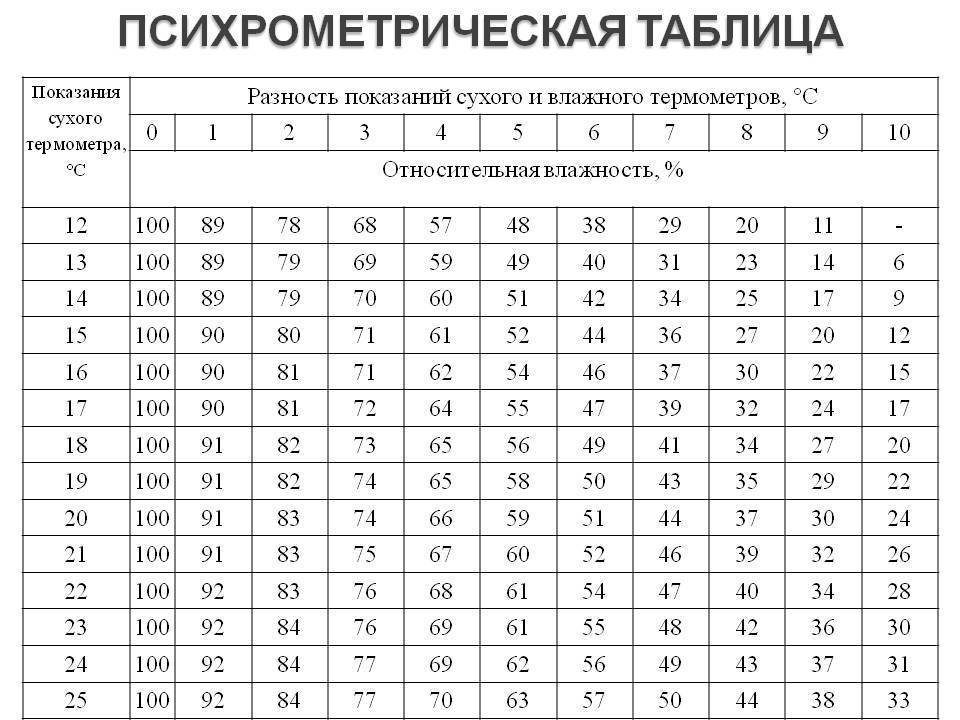 Приложение 3Приложение 4Приложение 5Название раздела по физике.Вопросы программы по физике.Элементы знаний из курса экологии.Реактивные двигатели. Успехи в освоении космического пространства.Космический биосферный мониторинг.Значение тепловых явлений. Температура.Тепловое загрязнение.Влажность воздуха.Значение влажности воздуха  и ее влияние на биологические системы.Применение первого закона термодинамики к различным процессам. Адиабатный процесс.Образование облаков.Статистическое истолкование необратимости процессов в природе. Второй закон термодинамики. Второй закон термодинамики – закон снижения качества энергии. Направленность процессов в природе.Сверхпроводимость.Перспективы развития энергетики: передача энергии без потерь.Производство электроэнергии. Эффективное использование электроэнергии.Основы рационального управления природными ресурсами и их использование. Энергосбережение.Название раздела по физике.Вопросы программы по физике.Элементы знаний из курса экологии.Реактивное движение ракеты.Исследование околоземного пространства.Плазма.Циркуляция заряженных частиц солнечного ветра в радиационных поясах атмосферы. Тепловые двигатели и охрана окружающей среды.Парниковый эффект. Механическое и химическое загрязнение окружающей среды. Предельно допустимые коэффициенты: ПДК, ПДВ.Второй закон термодинамики.Направленность тепловых процессов.Влажность воздуха.Жизнедеятельность живых организмов.Капиллярность.Водоснабжение и обмен веществ.Громкость звука.Уровень интенсивности звука. Болевой порог.Название раздела по физике.Вопросы программы по физике.Элементы знаний из курса экологии.Относительная влажность воздуха.Терморегуляция человеческого организмаСила Лоренца.Магнитное поле Земли (радиационный пояс).Технические применения высокотемпературных сверхпроводников.Передача энергии без потерь. «Накопители» энергии.Коронный разряд.Электрофильтр.Применение полупроводниковых приборов в технике.Солнечные батареи.Химическое действие светаФотосинтез углеводов.Радиоактивные изотопы в природе.Энергия радиоактивного распада основной источник внутренней энергии Земли.Свойства ионизирующих излучений. Биологическое действие ионизирующих излучений.Поглощенная доза ионизирующего излучения. Относительная биологическая эффективность. Эквивалентная доза. Естественный фон облучения. Предельно допустимые дозы.Атомные электростанции и охрана окружающей среды.Защита живых организмов от вредного действия гамма-излучения и потоков нейтронов.Тепловые машины и охрана природыРоль тепловых двигателей в загрязнении окружающей среды. Парниковый эффект.Содержание курсаКоличество часовФизика и экология2Биосфера9Загрязнение окружающей среды6Энергетика4Рациональное природопользование3Экология человека3Подведение итогов1Итого28№ урокаТема урокаИнформационно-методическое обеспечение«Физика и экология»«Физика и экология»«Физика и экология»1Введение. Экологическая ситуация в мире.Презентация, видеофильм2Экология как наука и ее связь с другими науками.Презентация, видеофильм«Биосфера»«Биосфера»«Биосфера»3Магнитное поле Земли. Солнечнаяактивность и ионизация атмосферноговоздуха.Презентация4Ионосфера. Влияние магнитного поля Земли и других источников магнитного поля на биологические объекты.Презентация, видеофильм5Атмосфера Земли. Состав и физическиепараметры атмосферы.Презентация, таблица6Практическая работа №1 «Наблюдение характера движения живых организмов в различных средах».Инструкция к работе, оборудование7Значение солнечного и космического излучений для жизни на Земле. Роль диффузии.Презентация, видеофильм8Значение влажности воздуха. Физическая природа парникового эффекта и «озонных дыр». Решение задач.Презентация, таблица9Практическая работа №2 «Определение условий, влияющие на скорость протекания диффузии».Инструкция к практической работе, оборудование10Практическая работа №3 «Определение влажности воздуха».Инструкция к практической работе, оборудование11Практическая работа №4 «Оценка микроклимата в классе».Инструкция к практической работе, оборудование«Загрязнение окружающей среды»«Загрязнение окружающей среды»«Загрязнение окружающей среды»12Загрязнение атмосферы. Основные загрязняющие вещества.Презентация, таблица13Загрязнение воды. Распространение загрязняющих веществ в воде. Судоходство.Презентация, видеофильм, таблица14Шумовое и инфразвуковое загрязнение окружающей среды. Звуковой резонанс и биоритмыПрезентация, видеофильм15Загрязнение окружающей среды при использовании ядерной энергетикиПрезентация, видеофильм16Практическая работа №5 «Исследование физических показателей качества воды».Инструкция к практической работе, оборудование17Практическая работа №6 «Изучение явления резонанса».Инструкция к практической работе, оборудование«Энергетика»«Энергетика»«Энергетика»18Энергия рек, ветра, морских течений, приливов и отливов, возможность ее превращения в энергию турбин.Презентация, видеофильм19Теплоэнергетика. Современное состояние теплоэнергетики и экологическая опасность ее разных видов (угольной, нефтяной, газовой).Презентация, видеофильм20Ядерная энергетика. Экологическая характеристика и перспективность ядерной энергетики. Опасность аварий на ядерных реакторах и меры их предотвращений.Презентация, видеофильм21Нетрадиционная энергетика и альтернативные источники энергии. «Плюсы» и «Минусы» гидроэлектростанций  и ветряных электростанций.Презентация, таблица«Рациональное природопользование»«Рациональное природопользование»«Рациональное природопользование»22Экология промышленности. Безотходные и малоотходные энергоемкие технологии.Презентация, видеофильм23Перевод транспорта на природный газ и электроэнергию. «Плюсы» и «минусы» электротранспорта.Презентация, видеофильм24Оптические средства наблюдения за гидросферой и атмосферой. Мониторинг атмосферы и поверхности Земли из космосаПрезентация«Экология человека»«Экология человека»«Экология человека»25Влияние на человека электрических полей, статического электричества, теплового действия тока.Презентация, видеофильм26Влияние на здоровье различных шумов. Биологическое действие различных излучений (инфракрасного, ультрафиолетового, рентгеновского).Презентация, видеофильм27Практическая работа №7 «Проводимость тока человеческим телом»Инструкция к практической работе, оборудованиеПодведение итоговПодведение итоговПодведение итогов28Подведение итогов. Беседа на тему «Чему мы научились на занятиях?».Видеофильм, обобщающая таблицаЭтапы урокаСодержание Деятельность учителяДеятельность ученика УУДУУДОрганизационный этап. Включение учеников в активную деятельностьПриветствие учениковПриветствуют учителя. Готовятся к уроку. Настраиваются на работу.Регулятивные: умение настроиться на взаимодействие с другими учащимися и учителем. Создание положительной мотивации.Личностные: создание условий для возникновения внутренней потребности включения в учебную деятельностьРегулятивные: умение настроиться на взаимодействие с другими учащимися и учителем. Создание положительной мотивации.Личностные: создание условий для возникновения внутренней потребности включения в учебную деятельностьАктуализация знаний.Повторение ранее изученного материала, необходимого для открытия нового знания.Задание на слайде. Учитель предлагает найти несоответствия.«Внимание! Внимание! 17.02.21стартуют Олимпийские игры среди животных. На стартовой линии выстроились спортсмены, которые продолжительное время проводили подготовку к замечательному событию.Перед стартом корреспондент газеты «Необычное в природе» взял интервью у будущих звезд олимпиады.Первым дал интервью Воробей. Для победы в олимпиаде он готов покорять земные недра. Вторым на стартовой линии стоит Дождевой червь. Он готов покорять воздушное пространство.Третьей на стартовой линии стояла Рыба. Она готова бороться за первенство в наземно-воздушном пространстве.Четвертым на стартовой линии стоит Муха. Она рвется в водное пространство.Корреспондент пришел в недоумение. Почему?»Объясняет ход выполнения заданий. Организует фронтальную работу, задает вопросы.Работают с заданиями, участвуют в обсуждении, находят биологические ошибки: воробей и муха обитают в воздушно-наземной среде. Дождевой червь обитает в почвенной среде. Рыба обитает в водной среде.Личностные: умение соблюдать дисциплину на уроке, уважительно относиться к учителю и одноклассникам.Регулятивные: умение организовать выполнение заданий учителя.Коммуникативные:умение полно и точно выражать свои мысли, владение монологической и диалогической формами речи, умение воспринимать информацию, отвечать на вопросы учителя.Личностные: умение соблюдать дисциплину на уроке, уважительно относиться к учителю и одноклассникам.Регулятивные: умение организовать выполнение заданий учителя.Коммуникативные:умение полно и точно выражать свои мысли, владение монологической и диалогической формами речи, умение воспринимать информацию, отвечать на вопросы учителя.Целеполагание.Постановка учебной задачи, формулирование темы урока.Стихотворение на слайде.Небо светло-голубое,Солнце светит золотое, Ветер листьями играет,Тучка в небе проплывает.Цветы, деревья и трава,Горы, воздух и листва,Птицы, звери и леса,Гром, туманы и роса,Человек и время года - Это факторы природы.Как вы думаете, что же нам предстоит узнать сегодня? «Каждая из сред обитания отличается условиями жизни. Условия среды, которые оказывают воздействие на организм называют факторами среды».Учитель читает стихотворение.Задает вопросы.Предлагает сформулировать тему урока.Слушают стихотворение.Определяют тему урока. «Экологические факторы и их влияние на живые организмы».Записывают в тетрадь.Личностные:Формирование мотивации к обучению и целенаправленной познавательной деятельности.Коммуникативные:Умение воспринимать информацию на слух, отвечать на вопросы учителя.Регулятивные:Умение принимать решения в проблемной ситуации на основе переговоров.Личностные:Формирование мотивации к обучению и целенаправленной познавательной деятельности.Коммуникативные:Умение воспринимать информацию на слух, отвечать на вопросы учителя.Регулятивные:Умение принимать решения в проблемной ситуации на основе переговоров.Открытие новых знаний и способов деятельности.Изучение особенности экологических факторов.Несмотря на многообразие факторов природы, приведенных в стихотворении, их можно разделить на три группы. Подумайте какие?3 группы:Абиотические – факторы неживой природы;Биотические – факторы живой природы;Антропогенные – влияние деятельности человека на природу. Работа с учебником.Первый ряд выписывает примеры абиотических факторов, второй ряд – биотических, третий ряд – антропогенных.Почему в ряде случаев антропогенный фактор представляет угрозу для природы?Задает вопрос.Составляет схему на доске - «факторы среды».Предлагает учащимся работу с учебником.Задает вопрос. Постановка проблемы. Отвечают на вопрос.Записывают схему в тетрадь.Работают с учебником. Представители от каждого ряда зачитывают свои примеры, выписанные из учебника, остальные проверяют и дополняют схемы.Отвечают на вопрос.Коммуникативные:Умение самостоятельно организовать учебное взаимодействие в группе.Познавательные:Умение осуществлять поиск необходимой информации для выполнения учебных заданий с использованием учебной литературы, осуществлять запись выборочной информации.Регулятивные:Умение планировать свои действия в соответствии с поставленной задачей и условиями ее реализации.Личностные: Умение проявлять в различных ситуациях доброжелательность, внимательность, вежливость к другим, демонстрировать самостоятельность.Коммуникативные:Умение самостоятельно организовать учебное взаимодействие в группе.Познавательные:Умение осуществлять поиск необходимой информации для выполнения учебных заданий с использованием учебной литературы, осуществлять запись выборочной информации.Регулятивные:Умение планировать свои действия в соответствии с поставленной задачей и условиями ее реализации.Личностные: Умение проявлять в различных ситуациях доброжелательность, внимательность, вежливость к другим, демонстрировать самостоятельность.Закрепление изученного материалаЗакрепить знания об экологических факторах.Взаимодействия организмов между собой могут быть взаимовыгодными, нейтральными, конкурирующие.Учитель: Как вы думаете: о каком взаимодействии идёт речь в этих стихотворениях и загадках?1. Стой, плотва и караси!И пощады не проси:Я – хозяйка здесь в пруду,На охоту я иду.(Щука – плотва и караси, хищничество)2. Домовитая хозяйкаПолетает над лужайкой,Похлопочет над цветком –Он поделится медком.(Цветок – пчела, симбиоз)3. Кровь попить у детворыЛюбят летом комары,Потому, что кровососы -Надоеды – пискуны.(Комар – человек, паразитизм)4. Однажды на ужин испробовать волк,вдруг захотел червяка.- Тьфу… Гадость какая!Он завопил.- Посижу на диете пока.(Волк – дождевой червь, нейтрализм)А может ли человек влиять на окружающую среду?Текст на слайде.Живые организмы неразрывно связаны не только со средой обитания, но и друг с другом. Существует даже наука, которая занимается изучением взаимосвязей организмов друг с другом и средой, в которой они обитают. Некогда эта наука являлась частью биологии, но в 1861 году английский учёный Геккель выделил её в самостоятельную науку. О какой науке идёт речь?Предлагает разгадать загадки.Задает вопрос.Зачитывает текст.Задает вопрос.Отгадывают загадки.Высказывают свои мысли. Отвечают на вопрос.Слушают и вникают в текст.Делают вывод и отвечают на вопрос.Коммуникативные:Умение достаточно полно и точно выражать свои мысли, владение монологической и диалогической формами речиРегулятивные:Умение вести диалог с учителем, аргументировать свою точку зрения, оценивать свои результаты Познавательные:Умение анализировать, сравнивать, классифицировать и обобщать факты и явления; работа с учебником – анализ иллюстраций, подводящий диалог с учителем, выполнение продуктивных заданий.Коммуникативные:Умение достаточно полно и точно выражать свои мысли, владение монологической и диалогической формами речиРегулятивные:Умение вести диалог с учителем, аргументировать свою точку зрения, оценивать свои результаты Познавательные:Умение анализировать, сравнивать, классифицировать и обобщать факты и явления; работа с учебником – анализ иллюстраций, подводящий диалог с учителем, выполнение продуктивных заданий.Домашнее задание.Параграф учебника.Задание на выбор:Составить вопросы викторины с ответами.Творческое задание. Оформите ответы в виде доклада.Проведите наблюдение «Экологические факторы, которые я увидел за окном своей квартиры».Озвучивает параграф на пересказ. Предлагает выбрать ученикам домашнее задание из трех предложенных вариантов.Выбирают задания и пишут себе рекомендации по его выполнению.Подведение итогов.Учитель дает оценку работе класса, отмечает наиболее проблемные вопросы изученной темы.Ученики сравнивают свою личную успешность и активность по сравнению с предыдущим уроком.Регулятивные:Оценка своей работы, саморегуляция.Регулятивные:Оценка своей работы, саморегуляция.РефлексияСлайд.Я узнал - …Меня удивило - …Хочу повторить - …Учитель инициирует рефлексию.Учитель благодарит учеников за урок.Ученики выполняют рефлексиюУченики выполняют рефлексиюРегулятивные: Умение оценивать действия и результаты своей и чужой деятельности, находить свои ошибки и исправлять их.адекватно воспринимать предложения и оценку учителей, товарищейСлойВысотаТемператураОсобенностиТропосфера0-12 кмОт +20 до -55 ССодержит около 90% водяного пара;Содержит около 80% массы атмосферы;Понижение температуры 0,65С/100м;Наличие облаков.Стратосфера12-50 кмОт -55 до 0 ССодержит около 20% массы атмосферы;Повышение температуры с высотой;Наличие перламутровых облаков;Наличие озонового слоя;Является верхней границей жизни биосферы.Мезосфера50-90 кмОт 0 до -90 ССодержит примерно 0,3% массы атмосферы;Понижение температуры 0,3С/100м.Термосфера90-500 кмОт -90 до +1200 ССодержит примерно 0,05% массы атмосферы;Ионизация воздуха (полярное сияние).Экзосфера500-2500 кмОт +1200 до +2500 ССодержит примерно 0,0000001 массы атмосферы;Очень разреженный слой;Очень малая плотность частиц;Наличие радиационных поясов.Загрязнители окружающей средыОсновные источники загрязненияВлияние на состояние атмосферыОксид серы (IV), сернистый газ SO2Сжигание топлива, металлургияИзменение климата, образование «кислотных осадков», обострение респираторных заболеваний у человека, вред растениям, разъедание строительных материалов и некоторых тканей, усиление коррозии металлических конструкцийВзвешенные частицы, содержащие тяжелые металлыРазработка полезных ископаемых, вспашка почвы, металлургияИзменение климата, ухудшается состояния озонового слоя, увеличение концентрации тяжелых металлов в целях питанияОзон О3Фотохимические реакции в атмосфереИзменение климата, негативное влияние на здоровье человекаОксиды азота NOxСжигание топлива, транспорт, азотосодержащие минеральные удобрения, авиацияИзменение климата, состояния озонового слоя, образование «кислотных осадков», увеличение концентрации нитратов (нитритов) в пищевых цепях, усиление коррозии, создание смога и другоеОксид углерода (IV), углекислый газ СО2Сжигание топлива, транспортИзменение климата, «парниковый эффект»Ртуть HgРазработка ртутьсодержащих руд, производство хлора, соды, ряда пестицидов, свалкиНакопление в организмах по пищевым цепямСвинец PbТранспорт, металлургияНакопление в организмах по пищевым цепямКадмий Cd, цинк Zn, медь Cn и другие тяжелые металлыХимическая промышленность, металлургияГибель обитателей водоемов за счет накопления по пищевым цепямОксид углерода (2), угарный газ COСжигание топлива, транспортИзменение климата, нарушение теплового баланса верхней атмосферыАсбестСтроительные материалыОказывает влияние на здоровье человекаНефть Нефтехимическая промышленностьНарушение теплообмена гидросферы с атмосферой. Вызывает гибель морских организмовПолициклические углеводороды (бензопирен)Химическая промышленность, сжигание топлива, транспорт, курениеИзменение климата, состояния озонового слоя, негативно влияет на здоровье человекаФосфаты Химическая промышленность, производство фосфорных удобренийУхудшается экологическое состояние вод в реках и озерахПестициды Химическая промышленность, производство пестицидовНакопление в организмах по пищевым цепямФторхлопроизводные углеводородов (фреоны)Холодильная промышленность, производство аэрозольных упаковокРазрушение озонового слоя планеты, что вызывает изменение климатаРадиация Естественный (радоновый фон) и искусственный фон (медицинское обслуживание, испытание ядерного горючего, АЭС)Вызывает злокачественные новообразования и генетические мутацииНаименованиеНомер CASФормулаВеличина ПДК мг/лЛимитирующий показатель вредностиКласс опасностиПДК озона в водеO30,3 мг/дм31ПДК цианидов в воде143-33-9 205-599-4CN0,07 мг/дм3с. т.2ПДК бария в воде7440-39-3Ba0,1с. т.2ПДК азотной кислоты в воде7697-37-2HNO3—3ПДК карбонат иона в воде—————ПДК меди в воде7440-50-8Cu1Орг. привк.3ПДК фосфатов в воде 7601-54-93,5 мг/дм33ПДК хрома в сточных водахCr6+Cr 3+0,050,5с. т.с. т.33Фториды в питьевой воде ПДКF21,5 мг/дм32ПДК свинца в воде7439-92-1Pb0,03с. т.2Формальдегид ПДК в воде50-00-0CH2O0,05с. т.2ПДК нитритов в воде7632-00-0По NO23,3с. т.2ПДК кальция в воде10124-37-5Ca180 мг/дм33ПДК цинка в воде7440-66-6Zn1,0общ.3ПДК кадмия в воде7440-43-9Cd0,001с. т.2ПДК мышьяка в воде7440-38-2As0,05с. т.2ПДК алюминия в воде7429-90-5Al0,5с.-т.2ПДК никеля в воде7440-02-0Ni0,1с. т.3ПДК магния в воде40мг/дм3ПДК калия в воде50ПДК толуола в воде108-88-3C7H80,5орг. зап.3ПДК кремния в воде7631-86-9Si10с. т.2ПДК бериллия в воде7440-41-7Be0,0002с. т.1ПДК железа в питьевой воде7439-89-6Fe0,3орг. окр.3ПДК хлора в питьевой воде7782-50-5Cl20,3-0,5 мг/дм3общ.3Тип электростанцииИсточник энергииРайоны размещенияЭкологические последствияГидравлическиеЭнергия водыРеки с большим падением и расходом водыЗатопление больших участков плодородных земель, подъем грунтовых вод, изменение микроклимата, изменение режима реки, заиление водоемовТепловыеЭнергия сгорания топливаПриурочены к топливным бассейнам с дальнейшей передачей электроэнергии на расстояния или в районах сосредоточения потребителяЗагрязнение атмосферного воздуха, тепловое загрязнениеАтомныеЯдерное топливоВ энергодефицитных районахОпасность радиационного загрязнения в случае аварии. Необходимость утилизации радиоактивных отходовПриливныеЭнергия приливовВ узких морских заливах с высокими приливамиНезначительныВетровыеЭнергия ветраВ районах с ветровой активностьюНезначительныСолнечныеЭнергия СолнцаНа открытых пространствах с ясной солнечной погодойНезначительныГеотермальныеЭнергия недр ЗемлиВ районах значительных недр ЗемлиНезначительны